Во исполнение муниципальной программы МО МР «Печора» «Развитие образования» утвержденной постановлением администрации МР «Печора» от 31.12.2019 года № 1672 и распоряжения администрации МР «Печора» от 22.12.2020 года № 1035-р, в целях патриотического и духовного воспитания молодежи, стимулирования участия в общественной жизни, а так же развития добровольчества на территории муниципального района «Печора»:Провести на территории муниципального района «Печора» молодежный образовательный форум «Прокачайся 2021: Про Добро» для учащейся молодежи 28 ноября 2021 года в помещениях сессионного и малого залов администрации МР «Печора».Отделу молодежной политики, физкультуры и спорта (Бобровицкий С.С.) организовать и провести молодежный образовательный форум «Прокачайся 2021: Про Добро».Отделу информационно-аналитической работы и контроля (Бревнова Ж.В.) обеспечить техническое и информационное сопровождение мероприятия.Административно-хозяйственный отдел (Ракитина Н.Н.) подготовить помещения для проведения мероприятий.Управлению образования МР «Печора» (Пец Э.Э.) обеспечить информирование и явку не менее 3 представителей от каждой образовательной организаций МР «Печора» расположенной на территории г. Печора.Распоряжение подлежит размещению на официальном сайте администрации МР «Печора».Контроль за исполнением распоряжения оставляю за собой.АДМИНИСТРАЦИЯ МУНИЦИПАЛЬНОГО РАЙОНА «ПЕЧОРА»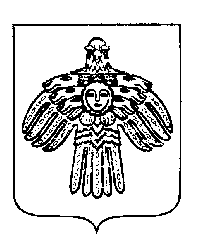 «ПЕЧОРА»  МУНИЦИПАЛЬНÖЙ  РАЙОНСААДМИНИСТРАЦИЯ РАСПОРЯЖЕНИЕТШÖКТÖМРАСПОРЯЖЕНИЕТШÖКТÖМРАСПОРЯЖЕНИЕТШÖКТÖМ  16   ноября  2021 г.г. Печора,  Республика Коми           №  853 - рО проведении молодежного образовательного форума «Прокачайся 2021: Про Добро»О проведении молодежного образовательного форума «Прокачайся 2021: Про Добро»Глава муниципального района –руководитель администрации                                          В.А. Серов